Publicado en Madrid el 20/07/2017 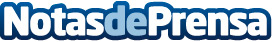 Fraternidad-Muprespa ingresa casi 1.000 millones de euros  durante el ejercicio 2016La Mutua Colaboradora con la Seguridad Social, Fraternidad-Muprespa, alcanza los 990 millones de euros de ingresos con una mejora del 2% respecto al 2015Datos de contacto:Gabinete de PrensaFraternidad-Muprespa913608500Nota de prensa publicada en: https://www.notasdeprensa.es/fraternidad-muprespa-ingresa-casi-1-000 Categorias: Nacional Finanzas http://www.notasdeprensa.es